                                                                                                    Приложение к ООП                 муниципальное автономное общеобразовательное учреждениегорода Новосибирска «Лицей № 185»РАБОЧАЯ ПРОГРАММА ПО ПРЕДМЕТУФизическая культура  Классы: 1-4 (для 1-2 классов)Октябрьский районРабочая программа учебного предмета «Физическая культура» на уровне начального общего образования составлена на основе Требований к результатам освоения программы начального образования Федерального государственного образовательного стандарта начального общего образования  (далее-ФГОС НОО), Федеральной образовательной программы начального общего образования (далее –ФОП НОО),Федеральной рабочей программы по учебному предмету «Физическая культура»	(далее ФРП «Физическая культура»), в соответствии с планируемыми результатами основной образовательной программы начального общего образования МАОУ Лицей №185, а также ориентирована на целевые приоритеты, сформулированные в федеральной рабочей программе воспитания.Для реализации данной программы используются: 1. Учебно –методический комплекс «Начальная школа XXI века» (Уровень образования 2022-2026);2. Учебно –методический комплекс «Школа России» (Уровень образования 2023-2027).Пояснительная запискаПри создании программы учитывались потребности современного российского общества в физически крепком и деятельном подрастающем поколении, способном активно включаться в разнообразные формы здорового образа жизни, использовать ценности физической культуры для саморазвития, самоопределения и самореализации.В программе нашли своё отражение объективно сложившиеся реалии современного социокультурного развития общества, условия деятельности образовательных организаций, запросы родителей, учителей и методистов на обновление содержания образовательного процесса, внедрение в его практику современных подходов, новых методик и технологий.Изучение учебного предмета «Физическая культура» имеет важное значение в онтогенезе детей младшего школьного возраста. Оно активно воздействует на развитие их физической, психической и социальной природы, содействует укреплению здоровья, повышению защитных свойств организма, развитию памяти, внимания и мышления, предметно ориентируется на активное вовлечение младших школьников в самостоятельные занятия физической культурой и спортом.Целью образования по физической культуре в начальной школе является формирование у учащихся основ здорового образа жизни, активной творческой самостоятельности в проведении разнообразных форм занятий физическими упражнениями. Достижение данной цели обеспечивается ориентацией учебного предмета на укрепление и сохранение здоровья школьников, приобретение ими знаний и способов самостоятельной деятельности, развитие физических качеств и освоение физических упражнений оздоровительной, спортивной и прикладно-ориентированной направленности.Развивающая ориентация учебного предмета «Физическая культура» заключается в формировании у младших школьников необходимого и достаточного физического здоровья, уровня развития физических качеств и обучения физическим упражнениям разной функциональной направленности. Существенным достижением такой ориентации является постепенное вовлечение обучающихся в здоровый образ жизни за счёт овладения ими знаниями и умениями по организации самостоятельных занятий подвижными играми, коррекционной, дыхательной и зрительной гимнастикой, проведения физкультминуток и утренней зарядки, закаливающих процедур, наблюдений за физическим развитием и физической подготовленностью.Воспитывающее значение учебного предмета раскрывается в приобщении обучающихся к истории и традициям физической культуры и спорта народов России, формировании интереса к регулярным занятиям физической культурой и спортом, осознании роли занятий физической культурой в укреплении здоровья, организации активного отдыха и досуга. В процессе обучения у обучающихся активно формируются положительные навыки и способы поведения, общения и взаимодействия со сверстниками и учителями, оценивания своих действий и поступков в процессе совместной коллективной деятельности.Методологической основой структуры и содержания программы по физической культуре для начального общего образования является личностно-деятельностный подход, ориентирующий педагогический процесс на развитие целостной личности обучающихся. Достижение целостного развития становится возможным благодаря освоению младшими школьниками двигательной деятельности, представляющей собой основу содержания учебного предмета «Физическая культура». Двигательная деятельность оказывает активное влияние на развитие психической и социальной природы обучающихся. Как и любая деятельность, она включает в себя информационный, операциональный и мотивационно-процессуальный компоненты, которые находят своё отражение в соответствующих дидактических линиях учебного предмета.В целях усиления мотивационной составляющей учебного предмета и подготовки школьников к выполнению комплекса ГТО в структуру программы в раздел «Физическое совершенствование» вводится образовательный модуль «Прикладно-ориентированная физическая культура». Данный модуль позволит удовлетворить интересы учащихся в занятиях спортом и активном участии в спортивных соревнованиях, развитии национальных форм соревновательной деятельности и систем физического воспитания.Содержание модуля «Прикладно-ориентированная физическая культура», обеспечивается Примерными программами по видам спорта, которые рекомендуются Министерством просвещения РФ для занятий физической культурой и могут использоваться образовательными организациями исходя из интересов учащихся, физкультурно-спортивных традиций, наличия необходимой материально-технической базы, квалификации педагогического состава. Помимо Примерных программ, рекомендуемых Министерством просвещения РФ, образовательные организации могут разрабатывать своё содержание для модуля «Прикладно-ориентированная физическая культура» и включать в него популярные национальные виды спорта, подвижные игры и развлечения, основывающиеся на этнокультурных, исторических и современных традициях региона и школы.Содержание программы изложено по годам обучения и раскрывает основные её содержательные линии, обязательные для изучения в каждом классе: «Знания о физической культуре», «Способы самостоятельной деятельности» и «Физическое совершенствование».Планируемые результаты включают в себя личностные, метапредметные и предметные результаты. Личностные результаты представлены в программе за весь период обучения в начальной школе; метапредметные и предметные результаты — за каждый год обучения.Результативность освоения учебного предмета учащимися достигается посредством современных научно обоснованных инновационных средств, методов и форм обучения, информационно-коммуникативных технологий и передового педагогического опыта.Общее число часов, отведённых на изучение учебного предмета «Физическая культура» в начальной школе составляет 270 ч (два часа в неделю в каждом классе): 1 класс — 66 ч; 2 класс — 68 ч; 3 класс — 68 ч; 4 класс — 68 ч.Содержание учебного предмета Физическая культура»        1КЛАССЗнания о физической культуре. Из истории возникновения физических упражнений и первых соревнований. Зарождение Олимпийских игр древности.Способы самостоятельной деятельности. Физическое развитие и его измерение. Физические качества человека: сила, быстрота, выносливость, гибкость, координация и способы их измерения. Составление дневника наблюдений по физической культуре.Физическое совершенствование. Оздоровительная физическая культура. Закаливание организма обтиранием. Составление комплекса утренней зарядки и физкультминутки для занятий в домашних условиях.Спортивно-оздоровительная физическая культура. Гимнастика с основами акробатики. Правила поведения на занятиях гимнастикой и акробатикой. Строевые команды в построении и перестроении в одну шеренгу и колонну по одному; при поворотах направо и налево, стоя на месте и в движении. Передвижение в колонне по одному с равномерной и изменяющейся скоростью движения.Упражнения разминки перед выполнением гимнастических упражнений. Прыжки со скакалкой на двух ногах и поочерёдно на правой и левой ноге на месте. Упражнения с гимнастическим мячом: подбрасывание, перекаты и наклоны с мячом в руках. Танцевальный хороводный шаг, танец галоп.Лыжная подготовка. Правила поведения на занятиях лыжной подготовкой. Упражнения на лыжах: передвижение двух- шажным попеременным ходом; спуск с небольшого склона в основной стойке; торможение лыжными палками на учебной трассе и падением на бок во время спуска.Лёгкая атлетика. Правила поведения на занятиях лёгкой атлетикой. Броски малого мяча в неподвижную мишень разными способами из положения стоя, сидя и лёжа. Разнообразные сложно-координированные прыжки толчком одной ногой и двумя ногами с места, в движении в разных направлениях, с разной амплитудой и траекторией полёта. Прыжок в высоту с прямого разбега. Ходьба по гимнастической скамейке с изменением скорости и направления движения. Беговые сложно-координационные упражнения: ускорения из разных исходных положений; змейкой; по кругу; обеганием предметов; с преодолением небольших препятствий.Подвижные игры. Подвижные игры с техническими приёмами спортивных игр (баскетбол, футбол).Прикладно-ориентированная физическая культура. Подготовка к соревнованиям по комплексу ГТО. Развитие основных физических качеств средствами подвижных и спортивных игр.2КЛАССЗнания о физической культуре. Из истории возникновения физических упражнений и первых соревнований. Зарождение Олимпийских игр древности.Способы самостоятельной деятельности. Физическое развитие и его измерение. Физические качества человека: сила, быстрота, выносливость, гибкость, координация и способы их измерения. Составление дневника наблюдений по физической культуре.Физическое совершенствование. Оздоровительная физическая культура. Закаливание организма обтиранием. Составление комплекса утренней зарядки и физкультминутки для занятий в домашних условиях.Спортивно-оздоровительная физическая культура. Гимнастика с основами акробатики. Правила поведения на занятиях гимнастикой и акробатикой. Строевые команды в построении и перестроении в одну шеренгу и колонну по одному; при поворотах направо и налево, стоя на месте и в движении. Передвижение в колонне по одному с равномерной и изменяющейся скоростью движения. Упражнения разминки перед выполнением гимнастических упражнений. Прыжки со скакалкой на двух ногах и поочерёдно на правой и левой ноге на месте. Упражнения с гимнастическим мячом: подбрасывание, перекаты и наклоны с мячом в руках. Танцевальный хороводный шаг, танец галоп.Лыжная подготовка. Правила поведения на занятиях лыжной подготовкой. Упражнения на лыжах: передвижение двух- шажным попеременным ходом; спуск с небольшого склона в основной стойке; торможение лыжными палками на учебной трассе и падением на бок во время спуска.Лёгкая атлетика. Правила поведения на занятиях лёгкой атлетикой. Броски малого мяча в неподвижную мишень разными способами из положения стоя, сидя и лёжа. Разнообразные сложно-координированные прыжки толчком одной ногой и двумя ногами с места, в движении в разных направлениях, с разной амплитудой и траекторией полёта. Прыжок в высоту с прямого разбега. Ходьба по гимнастической скамейке с изменением скорости и направления движения. Беговые сложно-координационные упражнения: ускорения из разных исходных положений; змейкой; по кругу; обеганием предметов; с преодолением небольших препятствий.Подвижные игры. Подвижные игры с техническими приёмами спортивных игр (баскетбол, футбол).Прикладно-ориентированная физическая культура. Подготовка к соревнованиям по комплексу ГТО. Развитие основных физических качеств средствами подвижных и спортивных игр.3КЛАССЗнания о физической культуре. Из истории развития физической культуры у древних народов, населявших территорию России. История появления современного спорта.Способы самостоятельной деятельности. Виды физических упражнений, используемых на уроках физической культуры: общеразвивающие, подготовительные, соревновательные, их отличительные признаки и предназначение. Способы измерения пульса на занятиях физической культурой (наложение руки под грудь). Дозировка нагрузки при развитии физических качеств на уроках физической культуры. Дозирование физических упражнений для комплексов физкультминутки и утренней зарядки. Составление графика занятий по развитию физических качеств на учебный год.Физическое совершенствование. Оздоровительная физическая культура. Закаливание организма при помощи обливания под душем. Упражнения дыхательной и зрительной гимнастики, их влияние на восстановление организма после умственной и физической нагрузки.Спортивно-оздоровительная физическая культура. Гимнастика с основами акробатики. Строевые упражнения в движении противоходом; перестроении из колонны по одному в колонну по три, стоя на месте и в движении. Упражнения в лазании по канату в три приёма. Упражнения на гимнастической скамейке в передвижении стилизованными способами ходьбы: вперёд, назад, с высоким подниманием колен и изменением положения рук, приставным шагом правым и левым боком. Передвижения по наклонной гимнастической скамейке: равномерной ходьбой с поворотом в разные стороны и движением руками; приставным шагом правым и левым боком.Упражнения в передвижении по гимнастической стенке: ходьба приставным шагом правым и левым боком по нижней жерди; лазанье разноимённым способом. Прыжки через скакалку с изменяющейся скоростью вращения на двух ногах и поочерёдно на правой и левой ноге; прыжки через скакалку назад с равномерной скоростью. Ритмическая гимнастика: стилизованные наклоны и повороты туловища с изменением положения рук; стилизованные шаги на месте в сочетании с движением рук, ног и туловища. Упражнения в танцах галоп и полька.Лёгкая атлетика. Прыжок в длину с разбега, способом согнув ноги. Броски набивного мяча из-за головы в положении сидя и стоя на месте. Беговые упражнения скоростной и координационной направленности: челночный бег; бег с преодолением препятствий; с ускорением и торможением; максимальной скоростью на дистанции 30 м.Лыжная подготовка. Передвижение одновременным двух- шажным ходом. Упражнения в поворотах на лыжах переступанием стоя на месте и в движении. Торможение плугом.Плавательная подготовка. Правила поведения в бассейне. Виды современного спортивного плавания: кроль на груди и спине; брас. Упражнения ознакомительного плавания: передвижение по дну ходьбой и прыжками; погружение в воду и всплывание; скольжение на воде. Упражнения в плавании кролем на груди.Подвижные и спортивные игры. Подвижные игры на точность движений с приёмами спортивных игр и лыжной подготовки. Баскетбол: ведение баскетбольного мяча; ловля и передача баскетбольного мяча. Волейбол: прямая нижняя подача; приём и передача мяча снизу двумя руками на месте и в движении. Футбол: ведение футбольного мяча; удар по неподвижному футбольному мячу.Прикладно-ориентированная физическая культура. Развитие основных физических качеств средствами базовых видов спорта. Подготовка к выполнению нормативных требований комплекса ГТО.4КЛАССЗнания о физической культуре. Из истории развития физической культуры в России. Развитие национальных видов спорта в России.Способы самостоятельной деятельности. Физическая подготовка. Влияние занятий физической подготовкой на работу организма. Регулирование физической нагрузки по пульсу на самостоятельных занятиях физической подготовкой. Определение тяжести нагрузки на самостоятельных занятиях физической подготовкой по внешним признакам и самочувствию. Определение возрастных особенностей физического развития и физической подготовленности посредством регулярного наблюдения. Оказание первой помощи при травмах во время самостоятельных занятий физической культурой.Физическое совершенствование. Оздоровительная физическая культура. Оценка состояния осанки, упражнения для профилактики её нарушения (на расслабление мышц спины и профилактику сутулости). Упражнения для снижения массы тела за счёт упражнений с высокой активностью работы больших мышечных групп. Закаливающие процедуры: купание в естественных водоёмах; солнечные и воздушные процедуры.Спортивно-оздоровительная физическая культура. Гимнастика с основами акробатики. Предупреждение травматизма при выполнении гимнастических и акробатических упражнений. Акробатические комбинации из хорошо освоенных упражнений. Опорный прыжок через гимнастического козла с разбега способом напрыгивания. Упражнения на низкой гимнастической перекладине: висы и упоры, подъём переворотом. Упражнения в танце «Летка-енка».Лёгкая атлетика. Предупреждение травматизма во время выполнения легкоатлетических упражнений. Прыжок в высоту с разбега перешагиванием. Технические действия при беге по легкоатлетической дистанции: низкий старт; стартовое ускорение, финиширование. Метание малого мяча на дальность стоя на месте.Лыжная подготовка. Предупреждение травматизма во время занятий лыжной подготовкой. Упражнения в передвижении на лыжах одновременным одношажным ходом.Плавательная подготовка. Предупреждение травматизма во время занятий плавательной подготовкой. Упражнения в плавании кролем на груди; ознакомительные упражнения в плавании кролем на спине.Подвижные и спортивные игры. Предупреждение травматизма на занятиях подвижными играми. Подвижные игры общефизической подготовки. Волейбол: нижняя боковая подача; приём и передача мяча сверху; выполнение освоенных технических действий в условиях игровой деятельности. Баскетбол: бросок мяча двумя руками от груди с места; выполнение освоенных технических действий в условиях игровой деятельности. Футбол: остановки катящегося мяча внутренней стороной стопы; выполнение освоенных технических действий в условиях игровой деятельности.Прикладно-ориентированная физическая культура. Упражнения физической подготовки на развитие основных физических качеств. Подготовка к выполнению нормативных требований комплекса ГТО. ПЛАНИРУЕМЫЕ РЕЗУЛЬТАТЫ ОСВОЕНИЯ УЧЕБНОГО ПРЕДМЕТА «ФИЗИЧЕСКАЯ КУЛЬТУРА» НА УРОВНЕ НАЧАЛЬНОГО ОБЩЕГО ОБРАЗОВАНИЯЛИЧНОСТНЫЕ РЕЗУЛЬТАТЫЛичностные результаты освоения учебного предмета «Физическая культура» на уровне начального общего образования достигаются в единстве учебной и воспитательной деятельности организации в соответствии с традиционными российскими социокультурными и духовно-нравственными ценностями, принятыми в обществе правилами и нормами поведения и способствуют процессам самопознания, самовоспитания и саморазвития, формирования внутренней позиции личности.Личностные результаты должны отражать готовность обучающихся руководствоваться ценностями и приобретение первоначального опыта деятельности на их основе:становление ценностного отношения к истории и развитию физической культуры народов России, осознание её связи с трудовой деятельностью и укреплением здоровья человека;формирование нравственно-этических норм поведения и правил межличностного общения во время подвижных игр и спортивных соревнований, выполнения совместных учебных заданий;проявление уважительного отношения к соперникам во время соревновательной деятельности, стремление оказывать первую помощь при травмах и ушибах;уважительное отношение к содержанию национальных подвижных игр, этнокультурным формам и видам соревновательной деятельности;стремление к формированию культуры здоровья, соблюдению правил здорового образа жизни;проявление интереса к исследованию индивидуальных особенностей физического развития и физической подготовленности, влияния занятий физической культурой и спортом на их показатели.МЕТАПРЕДМЕТНЫЕ РЕЗУЛЬТАТЫМетапредметные результаты отражают достижения учащихся в овладении познавательными, коммуникативными и регулятивными универсальными учебными действиями, умения их использовать в практической деятельности. Метапредметные результаты формируются на протяжении каждого года обучения.По окончании первого года обучения, учащиеся научатся: познавательные УУД:находить общие и отличительные признаки в передвижениях человека и животных;устанавливать связь между бытовыми движениями древних людей и физическими упражнениями из современных видов спорта;сравнивать способы передвижения ходьбой и бегом, находить между ними общие и отличительные признаки;выявлять признаки правильной и неправильной осанки, приводить возможные причины её нарушений;коммуникативные УУД:воспроизводить названия разучиваемых физических упражнений и их исходные положения;высказывать мнение о положительном влиянии занятий физической культурой, оценивать влияние гигиенических процедур на укрепление здоровья;управлять эмоциями во время занятий физической культурой и проведения подвижных игр, соблюдать правила поведения и положительно относиться к замечаниям других учащихся и учителя;обсуждать правила проведения подвижных игр, обосновывать объективность определения победителей;регулятивные УУД:выполнять комплексы физкультминуток, утренней зарядки, упражнений по профилактике нарушения и коррекции осанки;выполнять учебные задания по обучению новым физическим упражнениям и развитию физических качеств;проявлять уважительное отношение к участникам совместной игровой и соревновательной деятельности.По окончании второго года обучения, учащиеся научатся: познавательные УУД:характеризовать понятие «физические качества», называть физические качества и определять их отличительные признаки;понимать связь между закаливающими процедурами и укреплением здоровья;выявлять отличительные признаки упражнений на развитие разных физических качеств, приводить примеры и демонстрировать их выполнение;обобщать знания, полученные в практической деятельности, составлять индивидуальные комплексы упражнений физкультминуток и утренней зарядки, упражнений на профилактику нарушения осанки;вести наблюдения за изменениями показателей физического развития и физических качеств, проводить процедуры их измерения;коммуникативные УУД:объяснять назначение упражнений утренней зарядки, приводить соответствующие примеры её положительного влияния на организм школьников (в пределах изученного);исполнять роль капитана и судьи в подвижных играх, аргументированно высказывать суждения о своих действиях и принятых решениях;делать небольшие сообщения по истории возникновения подвижных игр и спортивных соревнований, планированию режима дня, способам измерения показателей физического развития и физической подготовленности;регулятивные УУД:соблюдать правила поведения на уроках физической культуры с учётом их учебного содержания, находить в них различия (легкоатлетические, гимнастические и игровые уроки, занятия лыжной и плавательной подготовкой);выполнять учебные задания по освоению новых физических упражнений и развитию физических качеств в соответствии с указаниями и замечаниями учителя;взаимодействовать со сверстниками в процессе выполнения учебных заданий, соблюдать культуру общения и уважительного обращения к другим учащимся;контролировать соответствие двигательных действий правилам подвижных игр, проявлять эмоциональную сдержанность при возникновении ошибок.По окончании третьего года обучения, учащиеся научатся: познавательные УУД:понимать историческую связь развития физических упражнений с трудовыми действиями, приводить примеры упражнений древних людей в современных спортивных соревнованиях;объяснять понятие «дозировка нагрузки», правильно применять способы её регулирования на занятиях физической культурой;понимать влияние дыхательной и зрительной гимнастики на предупреждение развития утомления при выполнении физических и умственных нагрузок;обобщать знания, полученные в практической деятельности, выполнять правила поведения на уроках физической культуры, проводить закаливающие процедуры, занятия по предупреждению нарушения осанки;вести наблюдения за динамикой показателей физического развития и физических качеств в течение учебного года, определять их приросты по учебным четвертям (триместрам);коммуникативные УУД:организовывать совместные подвижные игры, принимать в них активное участие с соблюдением правил и норм этического поведения;правильно использовать строевые команды, названия упражнений и способов деятельности во время совместного выполнения учебных заданий;активно участвовать в обсуждении учебных заданий, анализе выполнения физических упражнений и технических действий из осваиваемых видов спорта;делать небольшие сообщения по результатам выполнения учебных заданий, организации и проведения самостоятельных занятий физической культурой;регулятивные УУД:контролировать выполнение физических упражнений, корректировать их на основе сравнения с заданными образцами;взаимодействовать со сверстниками в процессе учебной и игровой деятельности, контролировать соответствие выполнения игровых действий правилам подвижных игр;оценивать сложность возникающих игровых задач, предлагать их совместное коллективное решение.По окончанию четвёртого года обучения, учащиеся научатся: познавательные УУД:сравнивать показатели индивидуального физического развития и физической подготовленности с возрастными стандартами, находить общие и отличительные особенности;выявлять отставание в развитии физических качеств от возрастных стандартов, приводить примеры физических упражнений по их устранению;объединять физические упражнения по их целевому предназначению: на профилактику нарушения осанки, развитие силы, быстроты и выносливости;коммуникативные УУД:6 взаимодействовать с учителем и учащимися, воспроизводить ранее изученный материал и отвечать на вопросы в процессе учебного диалога;использовать специальные термины и понятия в общении с учителем и учащимися, применять термины при обучении новым физическим упражнениям, развитии физических качеств;оказывать посильную первую помощь во время занятий физической культурой;регулятивные УУД:выполнять указания учителя, проявлять активность и самостоятельность при выполнении учебных заданий;самостоятельно проводить занятия на основе изученного материала и с учётом собственных интересов;оценивать свои успехи в занятиях физической культурой, проявлять стремление к развитию физических качеств, выполнению нормативных требований комплекса ГТО.ПРЕДМЕТНЫЕ РЕЗУЛЬТАТЫПредметные результаты отражают достижения учащихся в овладении основами содержания учебного предмета «Физическая культура»: системой знаний, способами самостоятельной деятельности, физическими упражнениями и техническими действиями из базовых видов спорта. Предметные результаты формируются на протяжении каждого года обучения.1классК концу обучения в первом классе обучающийся научится:приводить примеры основных дневных дел и их распределение в индивидуальном режиме дня;соблюдать правила поведения на уроках физической культурой, приводить примеры подбора одежды для самостоятельных занятий;выполнять упражнения утренней зарядки и физкультминуток;анализировать причины нарушения осанки и демонстрировать упражнения по профилактике её нарушения;демонстрировать построение и перестроение из одной шеренги в две и в колонну по одному; выполнять ходьбу и бег с равномерной и изменяющейся скоростью передвижения;демонстрировать передвижения стилизованным гимнастическим шагом и бегом, прыжки на месте с поворотами в разные стороны и в длину толчком двумя ногами;передвигаться на лыжах ступающим и скользящим шагом (без палок);играть в подвижные игры с общеразвивающей направленностью.2классК концу обучения во втором классе обучающийся научится:демонстрировать примеры основных физических качеств и высказывать своё суждение об их связи с укреплением здоровья и физическим развитием;измерять показатели длины и массы тела, физических качеств с помощью специальных тестовых упражнений, вести наблюдения за их изменениями;выполнять броски малого (теннисного) мяча в мишень из разных исходных положений и разными способами, демонстрировать упражнения в подбрасывании гимнастического мяча правой и левой рукой, перебрасывании его с руки на руку, перекатыванию;демонстрировать танцевальный хороводный шаг в совместном передвижении;выполнять прыжки по разметкам на разное расстояние и с разной амплитудой; в высоту с прямого разбега;передвигаться на лыжах двухшажным переменным ходом; спускаться с пологого склона и тормозить падением;организовывать и играть в подвижные игры на развитие основных физических качеств, с использованием технических приёмов из спортивных игр;выполнять упражнения на развитие физических качеств.3классК концу обучения в третьем классе обучающийся научится:соблюдать правила во время выполнения гимнастических и акробатических упражнений; легкоатлетической, лыжной, игровой и плавательной подготовки;демонстрировать примеры упражнений общеразвивающей, подготовительной и соревновательной направленности, раскрывать их целевое предназначение на занятиях физической культурой;измерять частоту пульса и определять физическую нагрузку по её значениям с помощью таблицы стандартных нагрузок;выполнять упражнения дыхательной и зрительной гимнастики, объяснять их связь с предупреждением появления утомления;выполнять движение противоходом в колонне по одному, перестраиваться из колонны по одному в колонну по три на месте и в движении;выполнять ходьбу по гимнастической скамейке с высоким подниманием колен и изменением положения рук, поворотами в правую и левую сторону; двигаться приставным шагом левым и правым боком, спиной вперёд;передвигаться по нижней жерди гимнастической стенки приставным шагом в правую и левую сторону; лазать разноимённым способом;демонстрировать прыжки через скакалку на двух ногах и попеременно на правой и левой ноге;демонстрировать упражнения ритмической гимнастики, движения танцев галоп и полька;выполнять бег с преодолением небольших препятствий с разной скоростью, прыжки в длину с разбега способом согнув ноги, броски набивного мяча из положения сидя и стоя;передвигаться на лыжах одновременным двухшажным ходом, спускаться с пологого склона в стойке лыжника и тормозить плугом;выполнять технические действия спортивных игр: баскетбол (ведение баскетбольного мяча на месте и движении); волейбол (приём мяча снизу и нижняя передача в парах); футбол (ведение футбольного мяча змейкой).выполнять упражнения на развитие физических качеств, демонстрировать приросты в их показателях.4классК концу обучения в четвёртом классе обучающийся научится:объяснять назначение комплекса ГТО и выявлять его связь с подготовкой к труду и защите Родины;осознавать положительное влияние занятий физической подготовкой на укрепление здоровья, развитие сердечно-сосудистой и дыхательной систем;приводить примеры регулирования физической нагрузки по пульсу при развитии физических качеств: силы, быстроты, выносливости и гибкости;приводить примеры оказания первой помощи при травмах во время самостоятельных занятий физической культурой и спортом; характеризовать причины их появления на занятиях гимнастикой и лёгкой атлетикой, лыжной и плавательной подготовкой;проявлять готовность оказать первую помощь в случае необходимости;демонстрировать акробатические комбинации из 5—7 хорошо освоенных упражнений (с помощью учителя);демонстрировать опорный прыжок через гимнастического козла с разбега способом напрыгивания;демонстрировать движения танца «Летка-енка» в групповом исполнении под музыкальное сопровождение;выполнять прыжок в высоту с разбега перешагиванием;выполнять метание малого (теннисного) мяча на дальность;демонстрировать проплывание учебной дистанции кролем на груди или кролем на спине (по выбору учащегося);выполнять освоенные технические действия спортивных игр баскетбол, волейбол и футбол в условиях игровой деятельности;выполнять упражнения на развитие физических качеств, демонстрировать приросты в их показателях.ТЕМАТИЧЕСКОЕ ПЛАНИРОВАНИЕ для 1 класса ТЕМАТИЧЕСКОЕ ПЛАНИРОВАНИЕ для 2 классаРассмотренона заседании методического объединенияпротокол № 1  от «29» августа 2023 г.    Утверждаю  директор ________И. В. Онищенкоприказ №175 от «29» августа 2023 г.Принятона заседании педагогического советапротокол № 1 от «29» августа2023 г.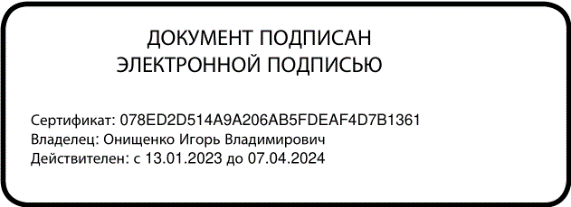 №
п/пНаименование разделов и тем программыКоличество часовКоличество часовКоличество часовДата изученияВиды деятельностиВиды деятельностиВиды, формы контроляВиды, формы контроляЭлектронные (цифровые) образовательные ресурсыЭлектронные (цифровые) образовательные ресурсы№
п/пНаименование разделов и тем программывсегоконт.работыпракт.работыДата изученияВиды деятельностиВиды деятельностиВиды, формы контроляВиды, формы контроляЭлектронные (цифровые) образовательные ресурсыЭлектронные (цифровые) образовательные ресурсыРаздел 1. Знания о физической культуреРаздел 1. Знания о физической культуреРаздел 1. Знания о физической культуреРаздел 1. Знания о физической культуреРаздел 1. Знания о физической культуреРаздел 1. Знания о физической культуреРаздел 1. Знания о физической культуреРаздел 1. Знания о физической культуреРаздел 1. Знания о физической культуреРаздел 1. Знания о физической культуреРаздел 1. Знания о физической культуреРаздел 1. Знания о физической культуре1.1Физическая культура: Гимнастика. Игры. Туризм. Спорт. Важность регулярных занятий физической культурой в рамках учебной и внеурочной деятельности. Основные разделы урока. ГТО101Понимать разницу в задачах физической культуры и спорта; Формулировать общие принципы выполнения гимнастических упражнений; Определять и кратко характеризовать понятие «Здоровый образ жизни»; Понимать и формулировать задачи «ГТО»;Понимать разницу в задачах физической культуры и спорта; Формулировать общие принципы выполнения гимнастических упражнений; Определять и кратко характеризовать понятие «Здоровый образ жизни»; Понимать и формулировать задачи «ГТО»;Практическая работа;Практическая работа;www.edu.ru
www.school.edu.ru
https://uchi.ru/www.edu.ru
www.school.edu.ru
https://uchi.ru/1.2Правила поведения на уроках физической культуры. Общие принципы выполнения физических упражнений. Гимнастический шаг. Гимнастический (мягкий) бег. Основные хореографические позиции. Место для занятий физическими упражнениями. Спортивное оборудование и инвентарь. Одежда для занятий физическими упражнениями. Техника безопасности при выполнении физических упражнений, проведении игр и спортивных эстафет101Понимать и раскрывать основные безопасные принципы поведения на уроках физической культуры;
Определять состав одежды для занятий физическими упражнениями, основной перечень необходимого спортивного оборудования и инвентаря для занятий основной гимнастикой;
Понимать и раскрывать основные безопасные принципы поведения на уроках физической культуры;
Определять состав одежды для занятий физическими упражнениями, основной перечень необходимого спортивного оборудования и инвентаря для занятий основной гимнастикой;
Практическая работа;
Практическая работа;
www.edu.ru
www.school.edu.ru
https://uchi.ru/www.edu.ru
www.school.edu.ru
https://uchi.ru/1.3Распорядок дня. Личная гигиена. Основные правила личной гигиены. Закаливание.Строевые команды, виды построения, расчёта.1001Знать правила личной гигиены и правила закаливания;
Знать строевые команды и определения при организации строя;
Знать правила личной гигиены и правила закаливания;
Знать строевые команды и определения при организации строя;
Практическая работа;
Практическая работа;
www.edu.ru
www.school.edu.ru
https://uchi.ru/www.edu.ru
www.school.edu.ru
https://uchi.ru/Итого по разделуИтого по разделу3Раздел 2. Способы физкультурной деятельностиРаздел 2. Способы физкультурной деятельностиРаздел 2. Способы физкультурной деятельностиРаздел 2. Способы физкультурной деятельностиРаздел 2. Способы физкультурной деятельностиРаздел 2. Способы физкультурной деятельностиРаздел 2. Способы физкультурной деятельностиРаздел 2. Способы физкультурной деятельностиРаздел 2. Способы физкультурной деятельностиРаздел 2. Способы физкультурной деятельностиРаздел 2. Способы физкультурной деятельностиРаздел 2. Способы физкультурной деятельности2.1Самостоятельные занятия общеразвивающими и здоровье формирующими физическими упражнениями606Уметь измерять соотношение массы и длины тела; Вести дневник измерений;Уметь измерять соотношение массы и длины тела; Вести дневник измерений;Практическая работа;
Практическая работа;
www.edu.ru
www.school.edu.ru
https://uchi.ru/2.2Самостоятельные развивающие подвижные игры и спортивные эстафеты, строевые упражнения606Общаться и взаимодействовать в игровой деятельности; Проводить общеразвивающие (музыкально-сценические), ролевые подвижные игры и спортивные эстафеты с элементами соревновательной деятельности; Составлять игровые задания; Общаться и взаимодействовать в игровой деятельности;Общаться и взаимодействовать в игровой деятельности; Проводить общеразвивающие (музыкально-сценические), ролевые подвижные игры и спортивные эстафеты с элементами соревновательной деятельности; Составлять игровые задания; Общаться и взаимодействовать в игровой деятельности;Практическая работа;
Практическая работа;
www.edu.ru
www.school.edu.ru
https://uchi.ru/2.3Самоконтроль. Строевые команды и построения606Различать и самостоятельно организовывать построения по строевым командам: «Становись!», «Равняйсь!», «Смирно!», «Вольно!», «Отставить!», «Разойдись», «По-порядку рассчитайсь!», «На первый—второй рассчитайсь!», «На первый—третий рассчитайсь!»;Различать и самостоятельно организовывать построения по строевым командам: «Становись!», «Равняйсь!», «Смирно!», «Вольно!», «Отставить!», «Разойдись», «По-порядку рассчитайсь!», «На первый—второй рассчитайсь!», «На первый—третий рассчитайсь!»;Практическая работа;
Практическая работа;
www.edu.ru
www.school.edu.ru
https://uchi.ru/Итого по разделуИтого по разделу18Раздел 3. Физкультурно-оздоровительная деятельностьРаздел 3. Физкультурно-оздоровительная деятельностьРаздел 3. Физкультурно-оздоровительная деятельностьРаздел 3. Физкультурно-оздоровительная деятельностьРаздел 3. Физкультурно-оздоровительная деятельностьРаздел 3. Физкультурно-оздоровительная деятельностьРаздел 3. Физкультурно-оздоровительная деятельностьРаздел 3. Физкультурно-оздоровительная деятельностьРаздел 3. Физкультурно-оздоровительная деятельностьРаздел 3. Физкультурно-оздоровительная деятельностьРаздел 3. Физкультурно-оздоровительная деятельностьРаздел 3. Физкультурно-оздоровительная деятельность3.1Освоение упражнений основной гимнастики: — для формирования и развития опорно-двигательного аппарата; — для развития координации, моторики и жизненно важных навыков, и умений.
Контроль величины нагрузки и дыхания20020Освоение универсальных умений по самостоятельному выполнению упражнений для формирования и развития опорно-двигательного аппарата; Освоение универсальных умений по самостоятельному выполнению упражнений для развития координации, моторики и жизненно важных навыков, и умений; Освоение универсальных умений контролировать величину нагрузки; Освоение универсальных умений контролировать дыхание во время выполнения гимнастических упражнений;
Освоение универсальных умений по самостоятельному выполнению упражнений для формирования и развития опорно-двигательного аппарата; Освоение универсальных умений по самостоятельному выполнению упражнений для развития координации, моторики и жизненно важных навыков, и умений; Освоение универсальных умений контролировать величину нагрузки; Освоение универсальных умений контролировать дыхание во время выполнения гимнастических упражнений;
Практическая работа;
Практическая работа;
www.edu.ruwww.school.edu.ru
https://uchi.ru/3.2Игры и игровые задания16016Музыкально-сценические игры. Игровые задания. Спортивные эстафеты с мячом, со скакалкой;Музыкально-сценические игры. Игровые задания. Спортивные эстафеты с мячом, со скакалкой;Практическая работа;
Практическая работа;
www.edu.ru
www.school.edu.ru
https://uchi.ru/3.3Организующие команды и приемы404Освоение универсальных умений при выполнении организующих команд: «Становись!», «Равняйсь!», «Смирно!», «Вольно!»,«Отставить!», «Разойдись», «По порядку рассчитайсь!», «На первый—второй рассчитайсь!», «На первый—третий рассчитайсь!»;Освоение универсальных умений при выполнении организующих команд: «Становись!», «Равняйсь!», «Смирно!», «Вольно!»,«Отставить!», «Разойдись», «По порядку рассчитайсь!», «На первый—второй рассчитайсь!», «На первый—третий рассчитайсь!»;Практическая работа;
Практическая работа;
www.edu.ru
www.school.edu.ru
https://uchi.ru/Итого по разделуИтого по разделу40Раздел 4. Спортивно-оздоровительная деятельностьРаздел 4. Спортивно-оздоровительная деятельностьРаздел 4. Спортивно-оздоровительная деятельностьРаздел 4. Спортивно-оздоровительная деятельностьРаздел 4. Спортивно-оздоровительная деятельностьРаздел 4. Спортивно-оздоровительная деятельностьРаздел 4. Спортивно-оздоровительная деятельностьРаздел 4. Спортивно-оздоровительная деятельностьРаздел 4. Спортивно-оздоровительная деятельностьРаздел 4. Спортивно-оздоровительная деятельностьРаздел 4. Спортивно-оздоровительная деятельностьРаздел 4. Спортивно-оздоровительная деятельность4.1Освоение физических упражнений505Освоение универсальных умений по самостоятельному выполнению гимнастических упражнений для растяжки задней поверхности мышц бедра и формирования выворотности стоп;
Освоение универсальных умений по самостоятельному выполнению акробатических упражнений — «велосипед», «мост» из положения лежа; кувырок в сторону;
Освоение универсальных умений по самостоятельному выполнению подводящих упражнений — продольных и поперечных шпагатов («ящерка»), группировка;
Освоение универсальных умений по самостоятельному выполнению спортивных упражнений (по выбору), в т. ч. через игры и игровые задания;Освоение универсальных умений по самостоятельному выполнению гимнастических упражнений для растяжки задней поверхности мышц бедра и формирования выворотности стоп;
Освоение универсальных умений по самостоятельному выполнению акробатических упражнений — «велосипед», «мост» из положения лежа; кувырок в сторону;
Освоение универсальных умений по самостоятельному выполнению подводящих упражнений — продольных и поперечных шпагатов («ящерка»), группировка;
Освоение универсальных умений по самостоятельному выполнению спортивных упражнений (по выбору), в т. ч. через игры и игровые задания;Практическая работа;
Практическая работа;
www.edu.ru
www.school.edu.ru
https://uchi.ru/Итого по разделуИтого по разделу5ОБЩЕЕ КОЛИЧЕСТВО ЧАСОВ ПО ПРОГРАММЕОБЩЕЕ КОЛИЧЕСТВО ЧАСОВ ПО ПРОГРАММЕ6606666666666666666№
п/пНаименование разделов и тем программыКоличество часовКоличество часовКоличество часовДата изученияВиды деятельностиВиды, формы контроляЭлектронные (цифровые) образовательные ресурсы№
п/пНаименование разделов и тем программывсегоконт.работыпракт.рабоыДата изученияВиды деятельностиВиды, формы контроляЭлектронные (цифровые) образовательные ресурсыРаздел 1. Знания о физической культуреРаздел 1. Знания о физической культуреРаздел 1. Знания о физической культуреРаздел 1. Знания о физической культуреРаздел 1. Знания о физической культуреРаздел 1. Знания о физической культуреРаздел 1. Знания о физической культуреРаздел 1. Знания о физической культуреРаздел 1. Знания о физической культуре1.1История подвижных игр и соревнований у древних народов.Зарождение Олимпийских игр101обсуждают рассказ учителя о появлении подвижных игр, устанавливают связь подвижных игр с подготовкой к трудовой и военной деятельности, приводят примеры из числа освоенных игр; обсуждают рассказ учителя о появлении первых соревнований, связывают их появление с появлением правил и судей, контролирующих их выполнение; приводят примеры современных спортивных соревнований и объясняют роль судьи в их проведенииПрактическая работа
www.edu.ru
www.school.edu.ru
https://uchi.ru/
Итого по разделуИтого по разделу101Раздел 2. Способы самостоятельной деятельностиРаздел 2. Способы самостоятельной деятельностиРаздел 2. Способы самостоятельной деятельностиРаздел 2. Способы самостоятельной деятельностиРаздел 2. Способы самостоятельной деятельностиРаздел 2. Способы самостоятельной деятельностиРаздел 2. Способы самостоятельной деятельностиРаздел 2. Способы самостоятельной деятельностиРаздел 2. Способы самостоятельной деятельности2.1Дневник наблюдений по физической культуре101знакомятся с образцом таблицы оформления результатов измерения показателей физического развития и физических качеств, обсуждают и уточняют правила её оформления; составляют таблицу индивидуальных показателей измерения физического развития и физических качеств по учебным четвертям/триместрам (по образцу);;
проводят сравнение показателей физического развития и физических качеств и устанавливают различия между ними по каждой учебной четверти (триместру);Практическая работа;
www.edu.ru
www.school.edu.ru
https://uchi.ru/

Итого по разделуИтого по разделу101ФИЗИЧЕСКОЕ СОВЕРШЕНСТВОВАНИЕФИЗИЧЕСКОЕ СОВЕРШЕНСТВОВАНИЕФИЗИЧЕСКОЕ СОВЕРШЕНСТВОВАНИЕФИЗИЧЕСКОЕ СОВЕРШЕНСТВОВАНИЕФИЗИЧЕСКОЕ СОВЕРШЕНСТВОВАНИЕФИЗИЧЕСКОЕ СОВЕРШЕНСТВОВАНИЕФИЗИЧЕСКОЕ СОВЕРШЕНСТВОВАНИЕФИЗИЧЕСКОЕ СОВЕРШЕНСТВОВАНИЕФИЗИЧЕСКОЕ СОВЕРШЕНСТВОВАНИЕРаздел 3. Оздоровительная физическая культураРаздел 3. Оздоровительная физическая культураРаздел 3. Оздоровительная физическая культураРаздел 3. Оздоровительная физическая культураРаздел 3. Оздоровительная физическая культураРаздел 3. Оздоровительная физическая культураРаздел 3. Оздоровительная физическая культураРаздел 3. Оздоровительная физическая культураРаздел 3. Оздоровительная физическая культура3.1Закаливание организма.Утренняя зарядка.Составление индивидуальных комплексов утренней зарядки101знакомятся с влиянием закаливания при помощи обтирания на укрепление здоровья, с правилами проведения закаливающей процедуры;;
рассматривают и обсуждают иллюстративный материал, уточняют правила закаливания и последовательность его приёмов в закаливающей процедуре;;
разучивают приёмы закаливания при помощи обтирания (имитация): 1 — поочерёдное обтирание каждой руки (от пальцев к плечу); 2 — последовательное обтирание шеи, груди и живота (сверху вниз); 3 — обтирание спины (от боков к середине); 4 — поочерёдное обтирание каждой ноги (от пальцев ступни к бёдрам); 5 — растирание тела сухим полотенцем (до лёгкого покраснения кожи);Практическая работа;
www.edu.ru
www.school.edu.ru
https://uchi.ru/
Итого по разделуИтого по разделу101Раздел 4. Спортивно-оздоровительная физическая культураРаздел 4. Спортивно-оздоровительная физическая культураРаздел 4. Спортивно-оздоровительная физическая культураРаздел 4. Спортивно-оздоровительная физическая культураРаздел 4. Спортивно-оздоровительная физическая культураРаздел 4. Спортивно-оздоровительная физическая культураРаздел 4. Спортивно-оздоровительная физическая культураРаздел 4. Спортивно-оздоровительная физическая культураРаздел 4. Спортивно-оздоровительная физическая культура4.1Модуль "Гимнастика с основами акробатики". Правила поведения на уроках гимнастики и акробатики101разучивают правила поведения на уроках гимнастики; и акробатики, знакомятся с возможными травмами в случае их невыполнения; выступают с небольшими сообщениями о правилах поведения на уроках, приводят примеры соблюдения правил поведения в конкретных ситуациях;Практическая работа;
www.edu.ru
www.school.edu.ru
https://uchi.ru/
4.2Модуль "Гимнастика с основами акробатики". Строевые упражнения и команды303обучаются расчёту по номерам, стоя в одной шеренге; разучивают перестроение на месте из одной шеренги в две по команде «Класс, в две шеренги стройся!» (по фазам движения и в полной координации); разучивают перестроение из двух шеренг в одну по команде «Класс, в одну шеренгу стройся!» (по фазам движения и в полной координации); обучаются поворотам направо и налево в колонне по одному, стоя на месте в одну шеренгу по команде «Класс, направо!», «Класс, налево!» (по фазам движения и полной координации); обучаются поворотам по команде «Класс, направо!», «Класс, налево!» при движении в колонне по одному; обучаются передвижению в колонне по одному с равномерной и изменяющейся скоростью; обучаются передвижению в колонне по одному с изменением скорости передвижения по одной из команд: «Шире шаг!», «Короче шаг!», «Чаше шаг!», «Реже шаг!»;Практическая работа;
www.edu.ru
www.school.edu.ru
https://uchi.ru/
4.3Модуль "Гимнастика с основами акробатики". Гимнастическая разминка101знакомятся с разминкой как обязательным комплексом упражнений перед занятиями физической культурой; наблюдают за выполнением образца разминки, уточняют последовательность упражнений и их дозировку; записывают и разучивают упражнения разминки и выполняют их в целостной комбинации (упражнения для шеи; плеч; рук; туловища; ног, голеностопного сустава);Практическая работа;
www.edu.ru
www.school.edu.ru
https://uchi.ru/
4.4Модуль "Гимнастика с основами акробатики". Упражнения с гимнастической скакалкой101разучивают вращение скакалки, сложенной вдвое, поочерёдно правой и левой рукой соответственно с правого и левого бока и перед собой; разучивают прыжки на двух ногах через скакалку, лежащую на полу, с поворотом кругом; разучивают прыжки через скакалку на двух ногах на месте (в полной координации);Практическая работа;
www.edu.ru
www.school.edu.ru
https://uchi.ru/
4.5Модуль "Гимнастика с основами акробатики". Упражнения с гимнастическим мячом101разучивают подбрасывание и ловлю мяча одной рукой и двумя руками;;
обучаются перебрасыванию мяча с одной руки на другую, на месте и поворотом кругом;;
разучивают повороты и наклоны в сторону с подбрасыванием и ловлей мяча двумя руками;;
обучаются приседанию с одновременным ударом мяча о пол одной рукой и ловлей после отскока мяча двумя руками во время выпрямления;;
обучаются подниманию мяча прямыми ногами, лёжа на спине;;
составляют комплекс из 6—7 хорошо освоенных упражнений с мячом и демонстрируют его выполнение;Практическая работа;
www.edu.ru
www.school.edu.ru
https://uchi.ru/

4.6Модуль "Лыжная подготовка". Правила поведения на занятиях лыжной подготовкой303повторяют правила подбора одежды и знакомятся с правилами подготовки инвентаря для занятий лыжной подготовкой; изучают правила поведения при передвижении по лыжной трассе и выполняют их во время лыжных занятий; анализируют возможные негативные ситуации, связанные с невыполнением правил поведения, приводят примеры;Практическая работа;
www.edu.ru
www.school.edu.ru
https://uchi.ru/
4.7Модуль "Лыжная подготовка". Передвижение на лыжах двухшажным попеременным ходом303наблюдают и анализируют образец учителя, выделяют основные элементы передвижения двухшажным попеременным ходом, сравнивают их с элементами скользящего и ступающего шага; разучивают имитационные упражнения в передвижении двухшажным попеременным ходом (скользящие передвижения без лыжных палок); разучивают передвижение двухшажным попеременным ходом (по фазам движения и в полной координации); выполняют передвижение двухшажным попеременным ходом с равномерной скоростью передвижения;Практическая работа;
www.edu.ru
www.school.edu.ru
https://uchi.ru/
4.8Модуль "Лыжная подготовка". Спуски и подъёмы на лыжах303наблюдают образец спуска учителя с небольшого пологого склона в основной стойке, анализируют его, выделяют технические особенности (спуск без лыжных палок и с палками);;
разучивают спуск с пологого склона и наблюдают за его выполнением другими учащимися, выявляют возможные ошибки;;
наблюдают образец техники подъёма лесенкой учителем, анализируют и выделяют трудные элементы в его выполнении;;
обучаются имитационным упражнениям подъёма лесенкой (передвижения приставным шагом без лыж и на лыжах, по ровной поверхности, с лыжными палками и без палок);;
обучаются передвижению приставным шагом по пологому склону без лыж с лыжными палками;;
разучивают подъём на лыжах лесенкой на небольшом пологом склоне (по фазам движения и в полной координации);Практическая работа;
www.edu.ru
www.school.edu.ru
https://uchi.ru/
4.9Модуль "Лыжная подготовка". Торможение лыжными палками и падением на бок404наблюдают и анализируют образец техники торможения палками во время передвижения по учебной трассе, обращают внимание на расстояние между впереди и сзади идущими лыжниками;;
разучивают технику торможения палками при передвижении по учебной дистанции с равномерной невысокой скоростью (торможение по команде учителя);;
наблюдают и анализируют образец учителя по технике торможения способом падения на бок, акцентируют внимание на положении лыжных палок во время падения и подъёма;;
обучаются падению на бок стоя на месте (подводящие упражнения);;
разучивают торможение падением на бок при передвижении на лыжной трассе;;
разучивают торможение падением на бок при спуске с небольшого пологого склона;Практическая работа;
www.edu.ru
www.school.edu.ru
https://uchi.ru/
4.10Модуль "Лёгкая атлетика". Правила поведения на занятиях лёгкой атлетикой202изучают правила поведения на занятиях лёгкой атлетикой, анализируют возможные негативные ситуации, связанные с невыполнением правил поведения, приводят примеры;Практическая работа;
www.edu.ru
www.school.edu.ru
https://uchi.ru/
4.11Модуль "Лёгкая атлетика". Броски мяча в неподвижную мишень303разучивают упражнения в бросках малого мяча в неподвижную мишень: 1 — стоя лицом и боком к мишени (сверху, снизу, сбоку); 2 — лёжа на спине (снизу) и животе (сбоку, располагаясь ногами и головой к мишени).Практическая работа;
www.edu.ru
www.school.edu.ru
https://uchi.ru/
4.12Модуль "Лёгкая атлетика". Сложно координированные прыжковые упражнения303разучивают сложно координированные прыжковые упражнения: толчком двумя ногами по разметке; толчком двумя ногами с поворотом в стороны; толчком двумя ногами с одновременным и последовательным разведением ног и рук в стороны, сгибанием ног в коленях; толчком двумя ногами с места и касанием рукой подвешенных предметов; толчком двумя ногами вперёд-вверх с небольшого возвышения и мягким приземлением;Практическая работа;
www.edu.ru
www.school.edu.ru
https://uchi.ru/
4.13Модуль "Лёгкая атлетика". Сложно координированные передвижения ходьбой по гимнастической скамейке202наблюдают образцы техники передвижения ходьбой по гимнастической скамейке, анализируют и обсуждают их трудные элементы;;
разучивают передвижение равномерной ходьбой, руки на поясе;;
разучивают передвижение равномерной ходьбой с наклонами туловища вперёд и стороны, разведением и сведением рук;;
разучивают передвижение равномерной ходьбой с перешагиванием через лежащие на скамейке предметы (кубики, набивные мячи и т. п.);;
разучивают передвижение равномерной ходьбой с набивным мячом в руках обычным и приставным шагом правым и левым боком;;
разучивают передвижения ходьбой в полуприседе и приседе с опорой на руки;Практическая работа;
www.edu.ru
www.school.edu.ru
https://uchi.ru/
4.14Модуль «Плавание". 10010изучают правила поведения на уроках плавания, приводят примеры их применения в плавательном бассейне; выполняют упражнения ознакомительного плавания; и координации;осуществляют самоконтроль за физической нагрузкой во время этих занятий. Описывают технику выполнения плавательных упражнений, осваивают её самостоятельно, выявляют и устраняют характерные ошибки в процессе ее освоения.Практическая работа;
www.edu.ru
www.school.edu.ru
https://uchi.ru/
4.15Модуль "Подвижные игры". Подвижные игры808наблюдают и анализируют образцы технических действий игры баскетбол, выделяют трудные элементы и уточняют способы их выполнения;;
разучивают технические действия игры баскетбол (работа в парах и группах);;
разучивают правила подвижных игр с элементами баскетбола и знакомятся с особенностями выбора и подготовки мест их проведения;;
организуют и самостоятельно участвуют в совместном проведении разученных подвижных игр с техническими действиями игры баскетбол;;
наблюдают и анализируют образцы технических действий игры футбол, выделяют трудные элементы и уточняют способы их выполнения;;
разучивают технические действия игры футбол (работа в парах и группах);Практическая работа;
www.edu.ru
www.school.edu.ru
https://uchi.ru/

4.16Модуль "Подвижные игры". Подвижные игры707разучивают правила подвижных игр с элементами футбола и знакомятся с особенностями выбора и подготовки мест их проведения;;
организуют и самостоятельно участвуют в совместном проведении разученных подвижных игр с техническими действиями игры футбол;;
наблюдают и анализируют содержание подвижных игр на развитие равновесия, выделяют трудные элементы и уточняют способы их выполнения;;
разучивают правила подвижных игр и знакомятся с выбором и подготовкой мест их проведения;;
разучивают подвижные игры на развитие равновесия и участвуют в совместной их организации и проведении;Практическая работа;
www.edu.ru
www.school.edu.ru
Итого по разделуИтого по разделу55055Раздел 5. Прикладно-ориентированная физическая культураРаздел 5. Прикладно-ориентированная физическая культураРаздел 5. Прикладно-ориентированная физическая культураРаздел 5. Прикладно-ориентированная физическая культураРаздел 5. Прикладно-ориентированная физическая культураРаздел 5. Прикладно-ориентированная физическая культураРаздел 5. Прикладно-ориентированная физическая культураРаздел 5. Прикладно-ориентированная физическая культураРаздел 5. Прикладно-ориентированная физическая культура5.1Подготовка к выполнению нормативных требований комплекса ГТО909знакомятся с правилами соревнований по комплексу ГТО и совместно обсуждают его нормативные требования, наблюдают выполнение учителем тестовых упражнений комплекса, уточняют правила их выполнения;;
Практическая работа;
www.edu.ru
www.school.edu.ru5.2Подготовка к выполнению нормативных требований комплекса ГТО101совершенствуют технику тестовых упражнений, контролируют её элементы и правильность выполнения другими учащимися (работа в парах и группах);;
разучивают упражнения физической подготовки для самостоятельных занятий:;Практическая работа;
www.edu.ru
www.school.edu.ruИтого по разделуИтого по разделу10010ОБЩЕЕ КОЛИЧЕСТВО ЧАСОВ ПО ПРОГРАММЕОБЩЕЕ КОЛИЧЕСТВО ЧАСОВ ПО ПРОГРАММЕ68068